Schulungsunterlagen TabellenkalkulationProjekt- und Kundendaten:Checkliste:Bemerkungen:Benutzerhandbuch und SchulungsunterlagenTabellenkalkulation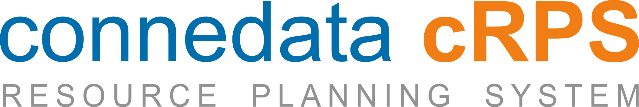   Inhaltsangabe6.11.2.12 Tabellenkalkulation (optional)	36.11.2.12.1 Stundensätze	106.11.2.12.2 Schnittgeschwindigkeiten	116.11.2.12.3 Schneidpreise	126.11.2.12.4 Kalkulation - Einstellungen	136.11.2.12.5 Kontextmenü	14  6.11.2.12 Tabellenkalkulation (optional)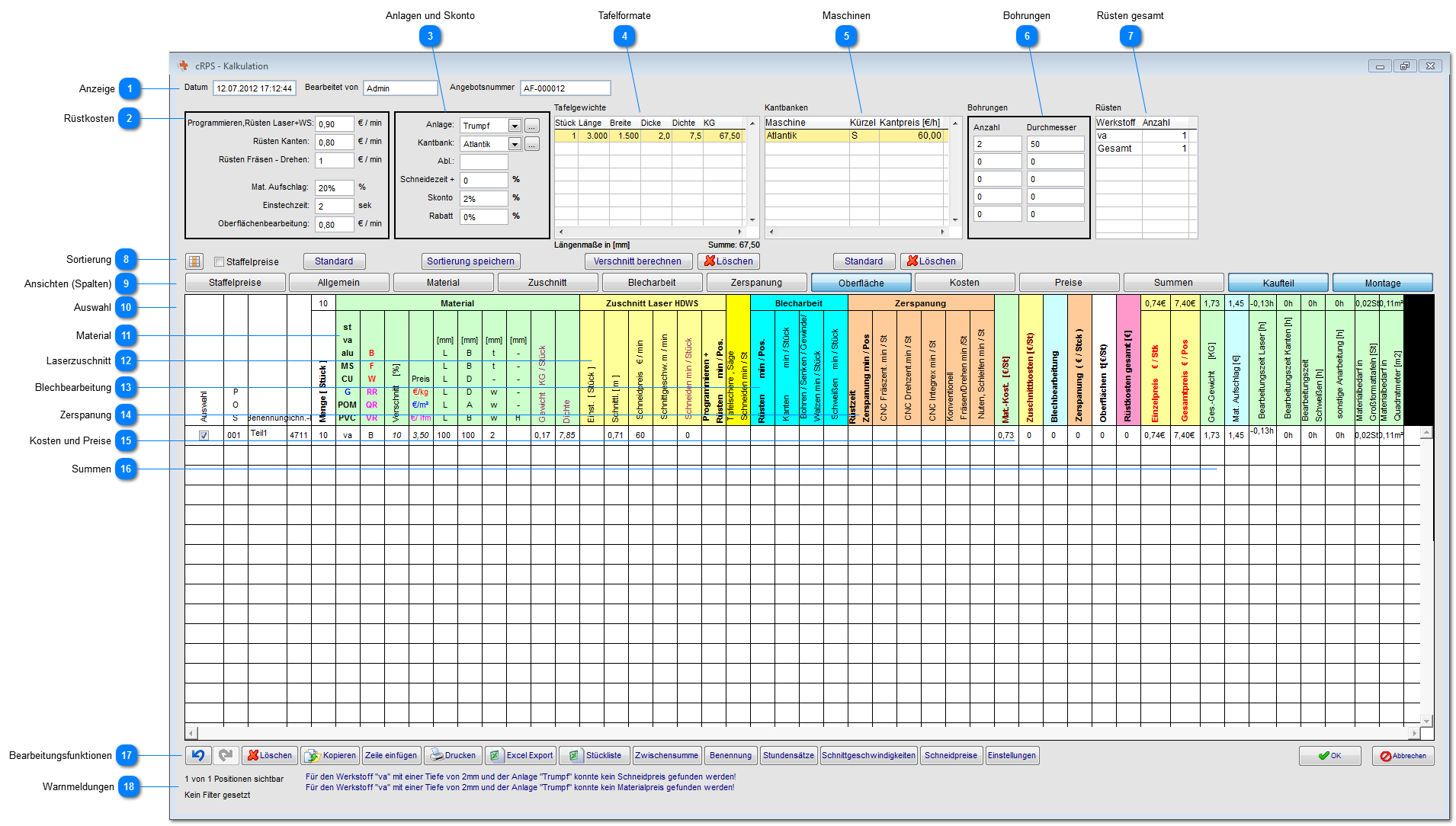 Die Tabellenkalkulation dient als Grundlage für viele verschiedenen Varianten und Kalkulationsarten. Diese Ansicht kann des halb von ihrer Tabellenkalkulation abweichen. Die Grundidee dahinter ist, dass sämtliche Freiheiten einer Tabellenkalkulation zur Verfügung stehen sollen. Diese Kalkulationsarten werden alle in einer Ansicht erfasst und kalkuliert. Die einzelnen Position werden automatisch im Angebot als Position mit Preisen erfasst. Damit soll ein erheblicher Erfassungsaufwand für alle Bereiche (Lasern, CNC, Blechbearbeitung) entfallenAnzeige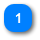 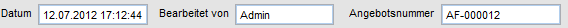 Datum und Sachbearbeiter sowie Angebotsnummer werden direkt übernommen.Rüstkosten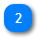 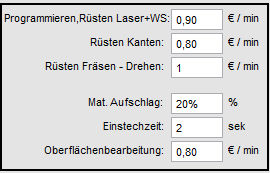 In diesem Bereich können grundlegende Einstellungen zu den Rüstkosten erfasst werden.Anlagen und Skonto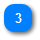 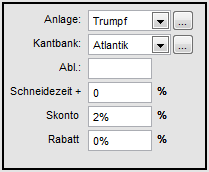 Hier kann die Zuordnung der Anlagen (für Laserteile) und Kantbänke erfolgen. Weiterhin können auf alle Positionen Zuschläge und Abzüge definiert werden.Tafelformate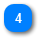 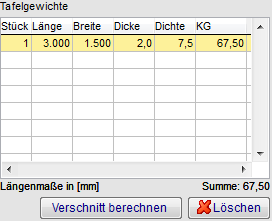 Geben sie hier die für das Angebot verwendeten Tafelformate an.Maschinen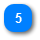 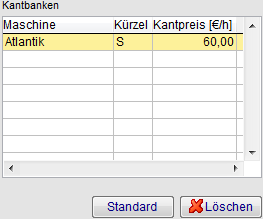 Sofern gewünscht können hier beliebig viele Kantbänke zur Kalkulation verwendet werden.Bohrungen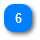 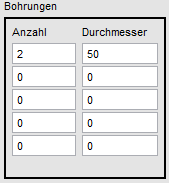 Sofern Bohrungen benötigt werden können diese hier erfasst werden.Rüsten gesamt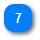 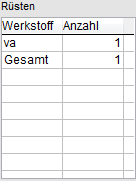 Berechnung der gesamten Rüstkosten aus dieser Kalkulation.Sortierung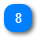 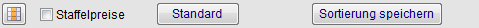 Über den Button "Anpassen"  können sie die Spaltenbreiten automatisch auf den Inhalt anpassen. Die Funktion "Staffelpreise" blendet zusätzlich die Staffel für jede Position ein. Mit "Standard" wird die Ansicht gespeichert und bei den nächsten Kalkulation wieder verwendet. Die Sortierung der Spalten kann über die entsprechende Funktion gespeichert werden.Ansichten (Spalten)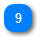 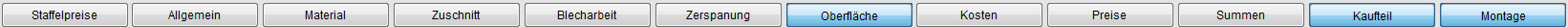 Über diese Funktionsleiste können in der Ansicht nicht benötigte Bereich ausgeblendet werden. In diese Bespiel die Oberfläche, Kaufteil und Montage.Auswahl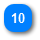 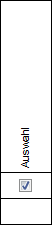 Wie in einer Tabellenkalkulation üblich, können einzelne Zeilen kopiert werden. Hiermit wählen sie die Zeilen zum Kopieren aus.Material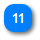 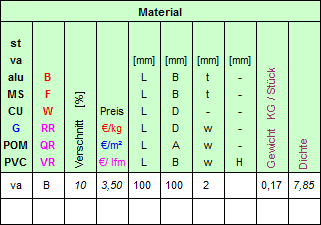 Dieser Spaltenbereich berechnet das Material für die Position. Anhand des Beispiels erklärt sich die Eingabe von selbst.Laserzuschnitt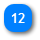 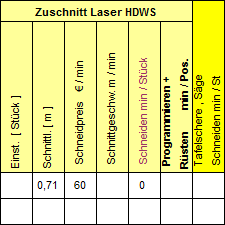 Für Laserzuschnitte werden die Schneidzeiten zugrunde gelegt. Anhand des Beispiels sollen 2 Bohren á 50mm gefertigt werden.Blechbearbeitung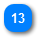 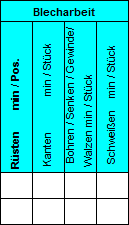 Sofern eine weitere Blechbearbeitung wie Kanten erfolgt können diese hier angegeben werden. Dazu werden die Kantbänke aus der oberen Ansicht verwendet.Zerspanung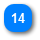 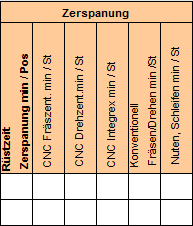 Für Zerspanungsteile können die Daten an dieser Stelle erfasst werden.Kosten und Preise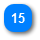 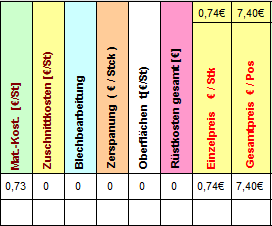 In diesem Bereich werden ihnen die Gesamtkosten und Preise berechnet und angezeigt.Summen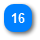 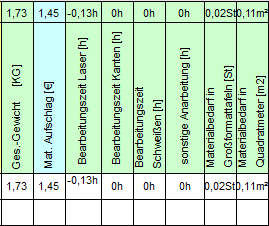 Die einzelnen Summen der Bearbeitungszeiten sehen sie in diesem Bereich.Bearbeitungsfunktionen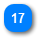 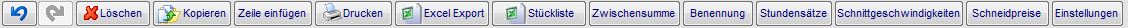 In dieser Leiste erhalten sie die grundlegenden Bearbeitungsfunktion und Einstellungen zum Kalkulieren. Diese sind wie folgt beschreiben:Vorwärts / Rückgängig: Mit dieser machen sie ihre Eingaben rückgängig.Löschen: Löscht die in der Ansicht markierten Zeilen.Kopieren: Kopiert die in der Ansicht markierten Zeilen.Zeile einfügen: Fügt unterhalb der Curser-Position eine neue Zeile ein.Drucken: Druckt die gesamte Kalkulation aus.Excel-Export: Exportiert die Kalkulation (eischlie0ßlich Formeln) nach ExcelStückliste: Erstellt eine Normstückliste aus der Kalkulation.Zwischensumme: Fügt einen weitere Position unterhalb des Cursers ein. Diese wird als Summierung und Zwischensumme im Angebot verwendet.Benennung: Für die Benennung der Teile kann ein längerer Angebotstext verwendet werden, diesen geben sie hier ein.Stundensätze: Hiermit legen sie die Stundensätze für alle Bereiche fest.Schnittgeschwindigkeiten: Hiermit legen sie die Schnittgeschwindigkeiten für alle Bereiche fest.Schneidpreise: Hiermit legen sie die Schneidpreise für alle Bereiche fest.Einstellungen: Legt sie hiermit einige Grundeinstellung (zum Runden) fest.Warnmeldungen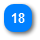 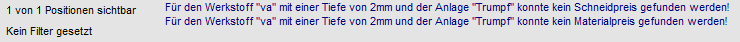 Für bestimmte Eingaben unterstützt das Programm sie mit Warnmeldungen.  6.11.2.12.1 Stundensätze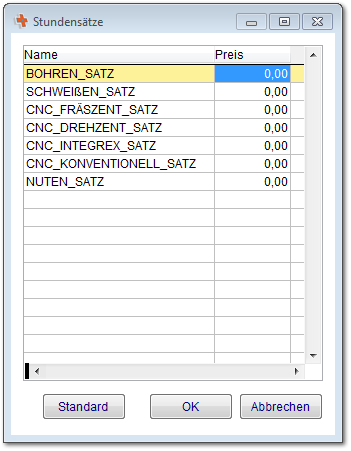 Geben sie hier die Stundensätze für die Spaltenbereiche an.  6.11.2.12.2 Schnittgeschwindigkeiten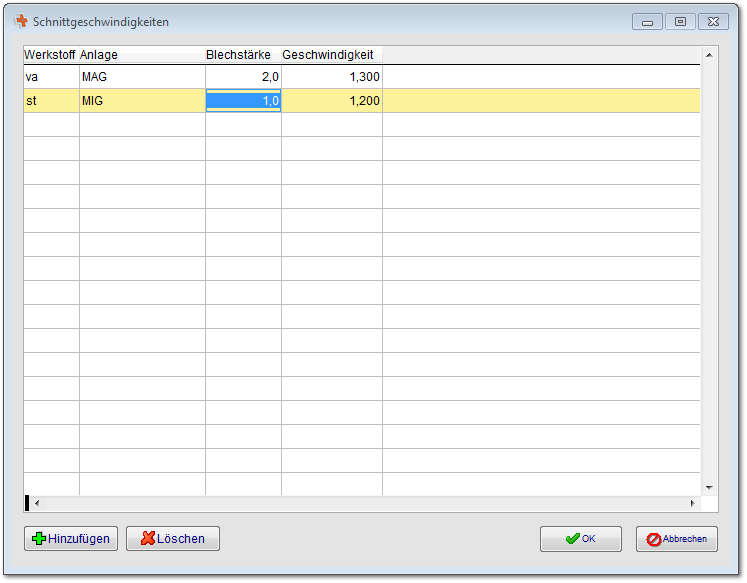 Geben sie hier die Werkstoffe mit Schnittgeschwindigkeiten an.  6.11.2.12.3 Schneidpreise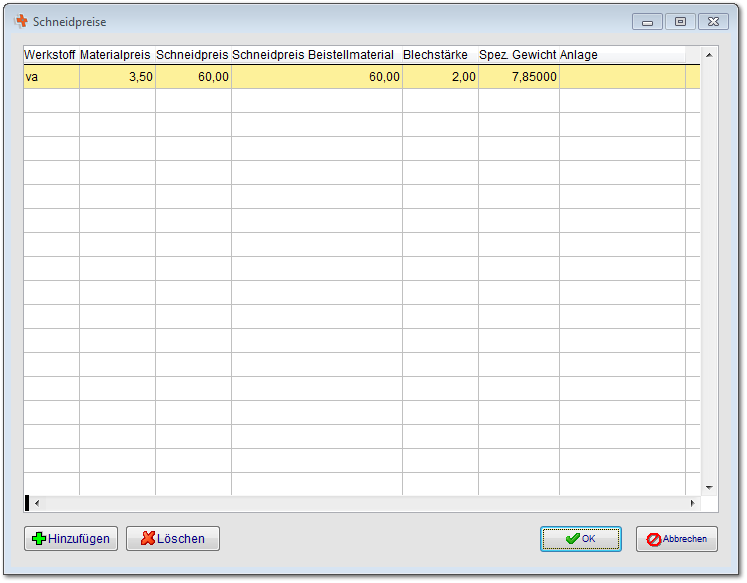 Erfassen sie hier die Schneid- und Materialpreise.  6.11.2.12.4 Kalkulation - Einstellungen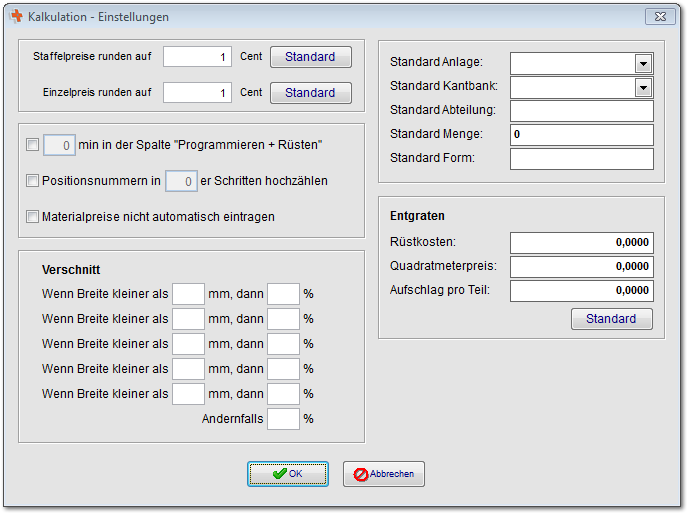 In diesem Formular können sie die Rundungsdifferenzen und den Verschnitt definieren.  6.11.2.12.5 Kontextmenü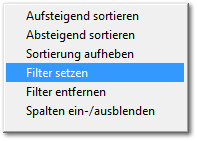 Mit dem Kontextmenü könne sie die Sortierung der Zeilen einstellen.Die Filterfunktion blendet gleichnamige Zeilen ein oder aus.Notizen___________________________________________________________________________________________________________________________________________________________________________________________________________________________________________________________________________________________________________________________________________________________________________________________________________________________________________________________________________________________________________________________________________________________________________________________________________________________Unterschriften zur Kenntnisnahme._____________________________		_____________________________Datum:						Datum: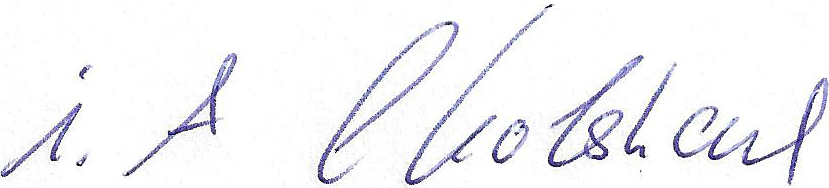 _____________________________		_____________________________Kunde				 			connedata GmbH							Software+SystemberatungUnternehmen:Anschrift:Projektverantwortliche(r):Telefon / E-Mail:Besprechungstermin:Teilnehmer:erfolgt 
am:versendet am:erhalten am: archiviert am:Schulung Artikel:Schulungsunterlagen ausgegeben:Schulung Beurteilungsbogen: